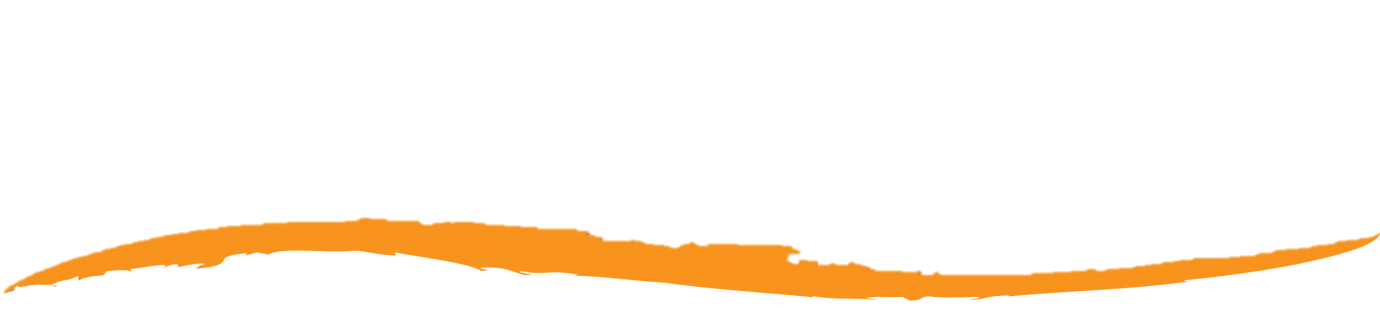 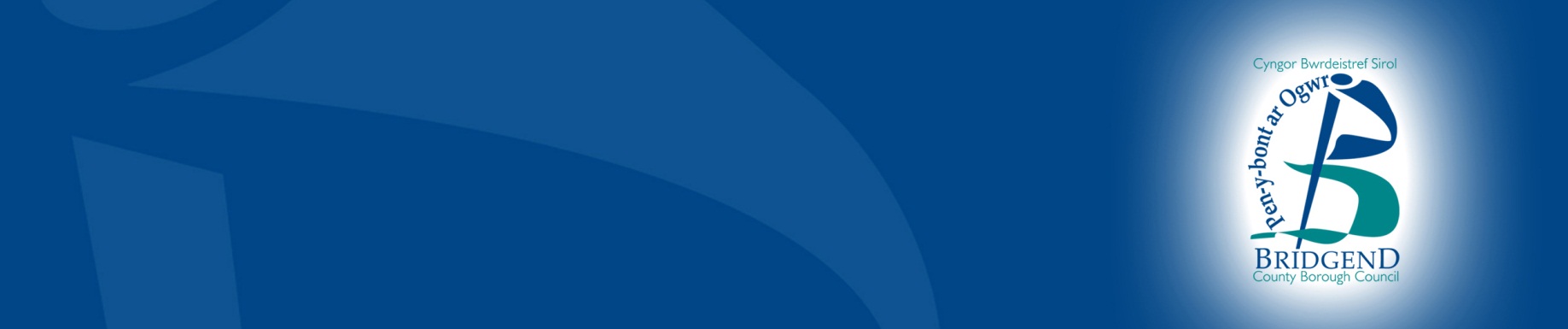 Consultation questionnaire on the amendment of the hackney carriage and private hire vehicle age policy guidelines and testing policiesQ1. Please let us know in what capacity you are responding to this consultation(Please select all boxes that apply to you).As a hackney carriage/private hire vehicle owner As a hackney carriage/private hire vehicle driverAs a hackney carriage/private hire vehicle operator As a member of the public that uses taxi servicesAs a member of the public that requires disabled access taxi services As an elected memberOther, please specify:..................................................................................................... Q2.	It is proposed that 2 classes of vehicles will be introduced, Class 1 being a standard saloon, multi-purpose vehicle (MPV) or wheelchair accessible vehicle not fitted with an automated wheelchair lift, and Class 2 being a wheelchair accessible vehicle that has been fitted with an automated wheelchair lift.Overall, are you in favour of the proposal to introduce 2 classes of vehicle?Yes NoUnsure Please provide any additional comments:………………………………………………………………………………………………………………………………………………………………………………………………………………………………………………………………………………………………………………………………………………………………………Q3.It is proposed to amend the current age policy for both hackney carriage and private hire vehicles so that Class 1 vehicles, when presented for their first licence, will be under 5 years old and Class2 vehicles, when presented for their first licence, will be under 10 years old. Overall, are you in favour with the above proposal?YesNoUnsurePlease provide any additional comments:………………………………………………………………………………………………………………………………………………………………………………………………………………………………………………………………………………………………………………………………………………………………………Q4.Hackney carriage and private hire vehicles are currently exempt from the MOT testing regime as they are tested by Bridgend CBC and issued with an exemption certificate. It is proposed to amend the testing policy so that hackney carriage and private hire vehicles will be tested in accordance with the MOT regime administered by the Driver and Vehicle Standards Agency (DVSA). Alongside the MOT test, it is also proposed that vehicles will be required to undertake an additional compliance test, in accordance with the Hackney Carriage and Private Hire Vehicles National Inspection Standards, produced by the Freight Transport Association, that includes items that would not be covered by an MOT test (such as a taxi roof-light).Overall, are you in favour with the above proposal?Yes NoUnsure Please provide any additional comments:………………………………………………………………………………………………………………………………………………………………………………………………………………………………………………………………………………………………………………………………………………………………………Q5.At present, hackney carriage and private hire vehicles up to 5 years old are tested twice per year and vehicles older than this are tested 3 times a year. It is proposed to amend this policy so that vehicles up to 10 years old will be tested twice per year and vehicles 10 years or older will be tested 3 times per year. Overall, are you in favour with the above proposal?Yes NoUnsure Please provide any additional comments:………………………………………………………………………………………………………………………………………………………………………………………………………………………………………………………………………………………………………………………………………………………………………The Licensing department have received comments from disabled access groups that they have difficulty accessing wheelchair accessible vehicles. The following questions relate to the provision of hackney carriage and private hire services in Bridgend County Borough.Q6.Do you consider the hackney carriage and private hire vehicles available in Bridgend County Borough to meet the needs of disabled passengers?Yes NoUnsure Please provide any additional comments:………………………………………………………………………………………………………………………………………………………………………………………………………………………………………………………………………………………………………………………………………………………………………Q7.Do you consider the service provided by hackney carriage and private hire vehicle drivers in Bridgend County Borough to be suitable for the needs of disabled passengers?Yes NoUnsure Please provide any additional comments:………………………………………………………………………………………………………………………………………………………………………………………………………………………………………………………………………………………………………………………………………………………………………Q8.What barriers (if any) do you feel prevent the supply of wheelchair accessible hackney carriage and private hire vehicles in Bridgend County Borough?………………………………………………………………………………………………………………………………………………………………………………………………………………………………………………………………………………………………………………………………………………………………………Q9.Is there anything else that could be done to improve the provisions for disabled passengers in Bridgend County Borough?………………………………………………………………………………………………………………………………………………………………………………………………………………………………………………………………………………………………………………………………………………………………………Q10. Do you have any other comments or suggestions about taxi and private hire services in Bridgend County Borough?………………………………………………………………………………………………………………………………………………………………………………………………………………………………………………………………………………………………………………………………………………………………………Please return this form to:Licensing and Registration Section,Bridgend County Borough CouncilCivic OfficesAngel StreetBridgend. CF31 4WBAlternatively, please email your views to licensing@bridgend.gov.ukClosing date for responses is 31 January 2018Mae’r ffurflen hon hefyd ar gael yn Gymraeg / This form is also available in Welsh